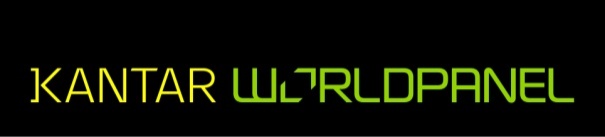 Apple launch momentum continues...  …but progress is slowed by resurgent rivalsThe latest smartphone sales data from Kantar Worldpanel ComTech, for the three months to November 2013, shows Apple’s share of smartphone sales continuing to grow month on month following the release of the iPhone 5S and 5C models.  However, its share of most major markets remains lower than the same time last year as it increasingly faces challenges from its rivals. Dominic Sunnebo, strategic insight director at Kantar Worldpanel ComTech, comments: “While there’s no doubt that sales of the iPhone 5S and 5C have been strong, resurgent performances from LG, Sony and Nokia have made making year on year share gains increasingly challenging for Apple. Windows Phone, for example, is now the third largest OS across Europe with 10.0% – more than double its share compared with last year.”Apple now accounts for 69.1% of the Japanese market, 43.1% in the United States, 35.0% in Australia and 30.6% in Great Britain.Strong sales of the iPhone 5S and 5C can be linked to high levels of customer satisfaction with both models, despite fears that the lower-end 5C could damage Apple’s appeal.  Sunnebo continues: “Some people worried that Apple was risking its historically high consumer satisfaction levels by releasing a lower cost, plastic iPhone.  However, the latest data for the US shows that the iPhone 5C has an average owner recommendation score of 9.0/10 versus 9.1/10 for the iPhone 5S.  Both devices attract different customers but crucially each group of owners remains very happy with their choice and are recommending it to others.” Around the worldWindows Phone’s gains across Europe have steadied over the past few months, holding at 10.0% in the latest figures.  Europe remains a high point for Nokia and Windows, but progress in the world’s two largest smartphone markets remains stubbornly slow with share stuck at 4.7% in the US and 2.7% in China. Sunnebo comments: “You don’t have to conquer China and the US to win in the smartphone market, but you do need success in one of them.  At the moment there are few signs of progress in either country for Windows Phone and momentum needs to be made soon before OS loyalty severely limits the available market. “China is likely to be the easier and more rewarding target for Windows.  After all, Nokia has a huge existing presence in the market, retains strong customer preference and can sell handsets at the right price to capture the huge numbers of people with relatively modest budgets.  However, with Microsoft soon running the show it’s hard to imagine a change in strategic direction away from the US.” Smartphone % penetration in Great Britain stands at 69% in November, with 86% of devices sold in the past three months being smartphones. *The big five European markets includes UK, Germany, France, Italy and Spain.EndsAbout Kantar Worldpanel ComTech’s Smartphone OS market share dataKantar Worldpanel ComTech’s smartphone OS market share data provides the media and businesses with access to the most up to date sales market share figures for the major smartphone OS. This information is based on the research extracted from the Kantar Worldpanel ComTech global consumer panel. ComTech is the largest continuous research consumer mobile phone tracking panel of its kind in the world, conducting over one million interviews per year in Europe alone. ComTech tracks mobile phone behaviour, including purchasing of phones, mobile phone bills/airtime, source of purchase and phone usage and delivers beyond market share tracking to understand drivers of share changes, market dynamics through consumer insight - the data included in this release is excluding enterprise salesAbout Kantar WorldpanelKantar Worldpanel is the world leader in consumer knowledge and insights based on continuous consumer panels. Its High Definition Inspiration™ approach combines market monitoring, advanced analytics and tailored market research solutions to deliver both the big picture and the fine detail that inspire successful actions by its clients. Kantar Worldpanel’s expertise about what people buy or use – and why – has become the market currency for brand owners, retailers, market analysts and government organisations globally.With over 60 years’ experience, a team of 3,000, and services covering more than 50 countries directly or through partners, Kantar Worldpanel delivers High Definition Inspiration™ in fields as diverse as FMCG, impulse products, fashion, baby, telecommunications and entertainment, among many others.For further information, please visit us at www.kantarworldpanel.com/comtech and follow us on Twitter https://twitter.com/kwp_comtech About KantarKantar is one of the world's largest insight, information and consultancy groups. By uniting the diverse talents of its 13 specialist companies, the group aims to become the pre-eminent provider of compelling and inspirational insights for the global business community. Its 28,500 employees work across 100 countries and across the whole spectrum of research and consultancy disciplines, enabling the group to offer clients business insights at each and every point of the consumer cycle. The group’s services are employed by over half of the Fortune Top 500 companies.For further information, please visit us at www.kantar.comSmartphone OS Sales Share (%)Smartphone OS Sales Share (%)Smartphone OS Sales Share (%)Smartphone OS Sales Share (%)Germany3 m/e Nov 20123 m/e Nov 2013% pt. ChangeUSA3 m/e Nov 20123 m/e Nov 2013% pt. ChangeGermany3 m/e Nov 20123 m/e Nov 2013% pt. ChangeUSA3 m/e Nov 20123 m/e Nov 2013% pt. Change Android  69.574.75.2  Android  42.350.38.0  BlackBerry  2.10.8-1.3  BlackBerry  1.30.6-0.7  iOS  21.117.3-3.8  iOS  53.043.1-9.9  Windows  1.95.73.8  Windows  2.64.72.1  Other  5.41.5-3.9  Other  0.71.30.6 GB3 m/e Nov 20123 m/e Nov 2013% pt. ChangeChina 3 m/e Nov 20123 m/e Nov 2013% pt. ChangeGB3 m/e Nov 20123 m/e Nov 2013% pt. ChangeChina 3 m/e Nov 20123 m/e Nov 2013% pt. Change Android  51.555.74.2  Android  73.778.64.9  BlackBerry  6.52.4-4.1  BlackBerry  0.00.00.0  iOS  36.130.6-5.5  iOS  18.517.0-1.5  Windows  5.110.85.7  Windows  2.72.70.0  Other  0.80.5-0.3  Other  5.11.6-3.5 France3 m/e Nov 20123 m/e Nov 2013% pt. ChangeAustralia3 m/e Nov 20123 m/e Nov 2013% pt. ChangeFrance3 m/e Nov 20123 m/e Nov 2013% pt. ChangeAustralia3 m/e Nov 20123 m/e Nov 2013% pt. Change Android  60.665.54.9  Android  58.055.1-2.9  BlackBerry  4.42.2-2.2  BlackBerry  0.71.40.7  iOS  23.218.6-4.6  iOS  35.535.0-0.5  Windows  4.212.98.7  Windows  4.26.92.7  Other  7.70.7-7.0  Other  1.61.5-0.1 Italy3 m/e Nov 20123 m/e Nov 2013% pt. ChangeJapan3 m/e Nov 20123 m/e Nov 2013% pt. ChangeItaly3 m/e Nov 20123 m/e Nov 2013% pt. ChangeJapan3 m/e Nov 20123 m/e Nov 2013% pt. Change Android  56.367.911.6  Android  N/A30.0N/A BlackBerry  3.31.9-1.4  BlackBerry  0.1 iOS  20.111.0-9.1  iOS  69.1 Windows  11.816.04.2  Windows  0.0 Other  8.43.3-5.1  Other  0.8Spain3 m/e Nov 20123 m/e Nov 2013% pt. ChangeEU5 3 m/e Nov 20123 m/e Nov 2013% pt. ChangeSpain3 m/e Nov 20123 m/e Nov 2013% pt. ChangeEU5 3 m/e Nov 20123 m/e Nov 2013% pt. Change Android  82.587.34.8  Android  61.569.17.6  BlackBerry  3.90.2-3.7  BlackBerry  4.31.6-2.7  iOS  4.76.31.6  iOS  24.618.1-6.5  Windows  1.94.82.9  Windows  4.710.05.3  Other  6.91.4-5.5  Other  4.91.3-3.6 